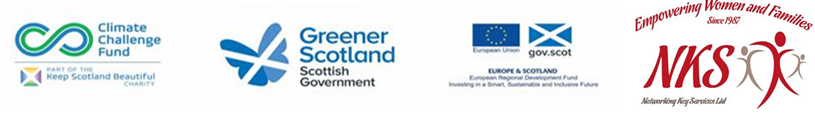 Low Carbon Communities InitiativeNetworking Key Services- NKSFuel Poverty IndicatorsEnergy Advice IndicatorsClient is worried about the energy billsDebt with the energy supplierGas and/or electricity disconnectedFuel bills are estimatedEmergency credit is frequently used on the pre-payment meterClient is struggling to heat the houseHeating is not used, even in the winterOnly one room is heated/lived inBlankets, hot water bottles are frequently usedClient spends time in a hospital/library/supermarket to warm upClient has frequent health problems/infectionsClient can’t afford to cook hot mealsClient’s circumstances have changed (e.g. benefit cut, unemployment, retirement, new-born baby)Fuel bills are excessively highHouse is draughty and coldNo insulation in the houseHeating system is old and inefficientHeating is on all day and/or nightHeating is used manually; no use of heating controlsRoom thermostat is used to control the heatingThermostatic Radiator Valves (TRVs) are on the highest settingGas or electric fire/heater is a primary source of heatHot water is heated 24/7No curtains, blinds or shutters on the windowsCondensation and dampness are present in the houseRadiators are covered with drying clothes and/or furnitureAppliances are left plugged in and/or on standbyNo energy saving lightbulbs in the house